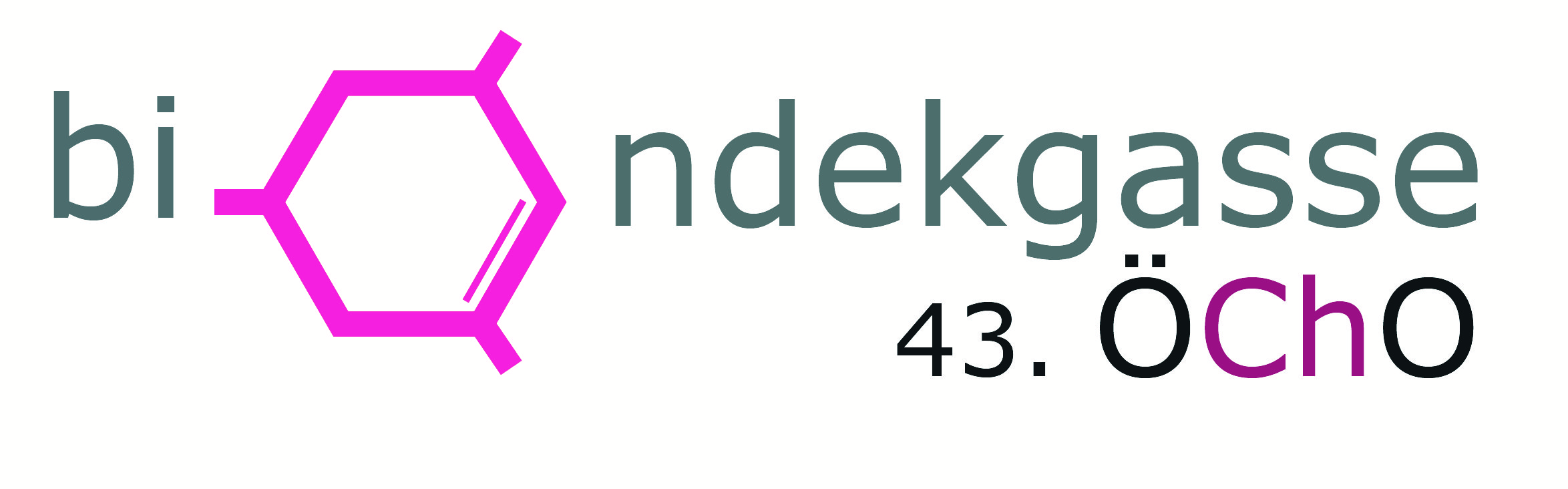 43rd Austrian Chemistry OlympiadNational CompetitionPractical Tasks2017-05-26SolutionsTask 8	42.5 bp  ≙  16 rpSynthesis of a white powder out of the natural identic compound „vanillin“*yield >= 30% – 19 bp          yield < 30%:    Task 9	52 bp  ≙ 8 rpQualitative AnalysisTask 10	53 bp ≙ 16 rpQuantitative Analysis: Determination of a complex formation constant*: points for the photometry: 0.5 bp per measurement 	max 2.5 bpabsorptions (example with correct values): 1: 0.203 – 2: 0.342 - 3: 0.490 – 4: 0.585 - 5: 0.663 ; rating for each measurement:  	max. 12.5 bpmeasurement less accurate: 0 bpExample for computer evaluation on the last page8.1	Show the lab assistant the crude product and wait for confirmation.Crude product was present:	0-3 bp8.2	Write down the equation for the synthesis. Use constitutional formulae for this purpose.	2 bp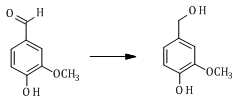 8.3	Calculate your yield in g and % of the theoretical mass.mass tara: 10.3g	 mass product:  1.5 g			0-19 bp*m =  				2 bpappearance of product: 	0-3 bp8.4	Determine and write down the melting point.118-124°C	0-3 bp8.5	Determine and write down your Rf values....	Rf-value starting material:	0.76			1 bp	Rf-value product:		0.65			1 bpCriteria fort he TLC plate: 2 lines (1bp), labeling (1bp), 
spot size and spot labeling (3bp)	5 bp8.6	Explain verbally and with an equation why the use of NaOH in the first step is necessary.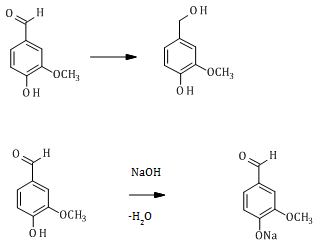 	The addition of NaOH causes an acid base reaction between the phenol (acid) and base NaOH. The resulting sodium phenolat is dissociated in water and exhibits a higher solubility caused by the ionic charge.										2 bp8.7	Explain the reason for the different Rf-values between starting material and product.The different Rf-values reflect the different polarities between starting material (less polar) and the product (more polar). The product exhibits a hydroxyl group which has a stronger interaction with the polar stationary phase. Thus the Rf-value of the product is decreased.				1.5 bp9.1	Complete the table according to your analysis results.9.1	Complete the table according to your analysis results.9.1	Complete the table according to your analysis results.Sample no.formulareasons1ACuCO32bp  2bpCu2+: natural color, flame color, 
color of the precipitate with hydroxide ions  	1 bpCO32-: reaction wih HNO3  	1 bp1BFeSO43bp   4bpFe2+: natural color, color of the precipitate with hydroxide ions, reaction with KMnO4	1 bpSO42-: reaction with neutralized Ba(OH)2	1 bp2Ba(OH)22bp   2bpBa2+: flame color + natural color (colorless)	1 bpOH-: reaction with AgNO3	1 bp3CaC2O43bp   4bpCa2+: flame color, 
sample is not soluble in water	1 bpC2O42-: reaction with acidic KMnO4 -solution	1 bp4CrCl33bp   2bpCr3+: natural color, 
color of the precipitate with hydroxide ions, 
color of the precipitate with sulfide ions	1 bpCl-: color of the precipitate with AgNO3	1 bp5ZnI23bp   2bpZn2+: color of the precipitate with sulfide ions	1 bpI-: color of the precipitate with AgNO3	1 bp6Al(NO3)34bp   2bpAl3+: natural color (colorless), precipitate with hydroxide ions is soluble in excess of hydroxide ions 
+ no precipitation with sulfide ions	1 bpNO3-: no precipitation with Ag+ or Ba2+	1 bp10.1	Write down your titration volume (average value).V = 9.62 mL	0-16 bp*10.2	Calculate the concentration of your potassium permanganate solution.c(C2O42-)=0.005M  0.125 mmol C2O42- in 25mL  0.05 mmol MnO4- necessaryc(MnO4-) = 0.05 mmol/9.62 mL = 0.0052 mol/L	2 bp10.3.	Write down your titration volume (average value).V = 9.42 mL	0-16 bp*10.4.	Calculate the concentration of your iron(III) chloride solution.n(MnO4-) = 0.0052 mol/L · 9.42 mL = 0.049 mmol  n(Fe3+) = 0.245 mmol	1 bpc(FeCl3) = 0.245 mmol/25.0 mL = 0.0098 mol/L	1 bp10.5.	Write down the measured absorption values and the calculated concentrations of FeCl3 on the evaluation sheet and hand it over to the lab assistant.10.6.	Calculate and   using these numeric values.d = 1cm 	1 bp	1 bp